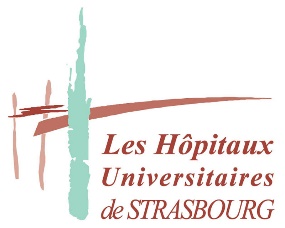 DOSSIER DE RECONNAISSANCE DES ACQUIS DE L'EXPÉRIENCE PROFESSIONNELLE (RAEP)CONCOURS INTERNE SUR EPREUVES DE Technicien SUPERIEUR hospitalierLe dossier RAEP permet au candidat de valoriser les différentes étapes de sa carrière professionnelle ainsi que l'expérience professionnelle acquise dans l'exercice de ses fonctions antérieures au concours.
Le dossier RAEP, établi par le candidat, comporte des informations suffisamment précises pour que le jury puisse faire le lien entre l'activité rapportée par le candidat et le poste mis au concours.SPECIALITE :  Techniques BiomédicalesIdentification du candidatMonsieur  Madame Nom d’usage : _________________________________ Nom de naissance : ______________________________Premier prénom : ________________________ Autres prénoms : ______________________________________Adresse : ____________________________________________________ Code postal : _____________________Commune : ___________________________________ Pays de résidence : _______________________________Tél. professionnel : _______________________________ Tél. personnel : ________________________________Email professionnel : ____________________________ Email personnel : ____________________________Date de naissance : _______________________ Commune de naissance : ________________________________Département de naissance ou pays de naissance : ____________________________________________________Nationalité : française  ressortissant européen  autre Je, soussigné(e) (prénom, nom) ___________________________________________________________________Déclare sur l’honneur que toutes les informations données dans le présent document sont exactes et reconnais être informé(e) du fait que toutes fausses déclarations de ma part entraîneraient l’annulation de toute décision favorable prise à mon égard dans le cadre de la présente procédure.La loi n° 78-17 du 6 janvier 1978 relative à l’informatique, aux fichiers et aux libertés s’applique au présent dossier. Elle garantit aux personnes concernées un droit d’accès et de rectification pour les données les concernant hormis celles qu’elles ont elles-mêmes introduites concernant leur expérience professionnelle.A _______________________ le _______________________Signature (précédée de la mention « lu et approuvé »)Renseignements concernant votre expérience professionnelleA. Parcours professionnela) Fonction actuelle (joindre un relevé de situation)  b) Fonctions antérieures (joindre justificatifs)B.  Formations en lien avec parcours professionnel et/ou projet professionnel                                 Inscrire les formations supérieures à deux jours.
Souligner les formations qui vous semblent en lien avec la fonction recherchée.  Pièces à joindre : diplômes, certifications, titres ou attestations de participation à des actions de formationC.  Acquis professionnelsEléments qui, selon vous, constituent des acquis professionnels pour exercer dans la spécialité pour laquelle vous concourez.  _____________________________________________________________________________________________________________________________________________________________________________________________________________________________________________________________________________________________________________________________________________________________________________________________________________________________________________________________________________________________________________________________________________________________________________________________________________________________________________________________________________________________________________________________________________________________________________________________________________________________________________________________________________________________________________________________________________________________________________________________________________________________________________________________________________________________________________________________________________________________________________________________________________________________________________________________________________________________________________________________________________________________________________________________________________________________________________
NOM ET ADRESSE
de l'employeur ainsi que
type d'activité
de l'établissement
PÉRIODE 
(du... au ....)
CATÉGORIE/CORPS/
cadre d'emplois/métier
TEMPS PLEIN
ou pourcentage
temps partiel
PRINCIPALES ACTIVITÉS
ou fonctions exercées
PRINCIPALES
compétences/
connaissances/
savoir-faire développés
NOM ET ADRESSE
de l'employeur ainsi que
type d'activité
de l'établissement
PÉRIODE 
(du... au ....)
CATÉGORIE/CORPS/
cadre d'emplois/métier
TEMPS PLEIN
ou pourcentage
temps partiel
PRINCIPALES ACTIVITÉS
ou fonctions exercées
PRINCIPALES
compétences/
connaissances/
savoir-faire développés
NOM ET ADRESSE
de l'employeur ainsi que
type d'activité
de l'établissement
PÉRIODE 
(du... au ....)
CATÉGORIE/CORPS/
cadre d'emplois/métier
TEMPS PLEIN
ou pourcentage
temps partiel
PRINCIPALES ACTIVITÉS
ou fonctions exercées
PRINCIPALES
compétences/
connaissances/
savoir-faire développés
PÉRIODE (DU... AU...)
et durée totale
DOMAINE/
spécialité/thème
DURÉE TOTALE DE LA FORMATION
(dont heures de théorie/stage)
ORGANISME
de formation
INTITULÉ ET DATE
du diplôme obtenu